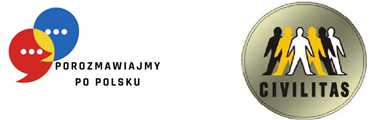 ГРАФІК НАВЧАННЯ ГРУПА №2- А1 (AS)HARMONOGRAM SZKOLENIA GRUPA NR 2 – A1 (AS)Назва і номер проєкту: «Розмовляймо польською» RPLB.08.03.00-08-0001/22Викладач: проф. Anastazja SeulNazwa i numer projektu: „Porozmawiajmy po polsku”, RPLB.08.03.00-08-0001/22Prowadzący: prof. Anastazja Seul№Lp.ДатаDataГодини заннятьGodziny zajęćГодини заннятьGodziny zajęćКількість навчальних годинLiczba godzin dydaktycznychМісце навчанняMiejsce szkolenia№Lp.ДатаDataВід год.Od godz.До год.Do godz.Кількість навчальних годинLiczba godzin dydaktycznychМісце навчанняMiejsce szkolenia112.06.20238:0010:303 год. (вкл. 15 хв. перерву)вул. Chopina 15a, зал 302214.06.20238:0010:303 год. (вкл. 15 хв. перерву)вул. Chopina 15a, зал 302315.06.20238:0010:303 год. (вкл. 15 хв. перерву)вул. Chopina 15a, зал 302419.06.20238:0010:303 год. (вкл. 15 хв. перерву)вул. Chopina 15a, зал 302521.06.20238:0010:303 год. (вкл. 15 хв. перерву)вул. Chopina 15a, зал 302622.06.20238:0010:303 год. (вкл. 15 хв. перерву)вул. Chopina 15a, зал 302726.06.20238:0010:303 год. (вкл. 15 хв. перерву)вул. Chopina 15a, зал 302828.06.20238:0010:303 год. (вкл. 15 хв. перерву)вул. Chopina 15a, зал 302929.06.20238:0010:303 год. (вкл. 15 хв. перерву)вул. Chopina 15a, зал 302103.07.20238:0010:303 год. (вкл. 15 хв. перерву)вул. Chopina 15a, зал 302